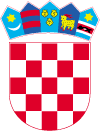 REPUBLIKA HRVATSKA	ISTARSKA ŽUPANIJAOPĆINA KRŠANJedinstveni upravni odjel52232 Kršan, Blaškovići 12OIB: 84077929159Tel: +385 (0)52 378 222, fax: +385 (0)52 378 223E-mail: opcina-krsan@pu.t-com.hr, www.krsan.hrKLASA: 112-01/23-01/1URBROJ: 2163-22-23-6Kršan,  23. lipnja 2023.Sukladno čl. 19. i čl. 86. Zakona o službenicima i namještenicima u lokalnoj i područnoj (regionalnoj) samoupravi (''Narodne novine'' broj 86/08., 61/11, 04/18, 112/19.), a vezano uz raspisani Javni natječaj, KLASA: 112-01/23-01/1, URBROJ: 2163-22-23-2 od 12. lipnja 2023. godine za prijam u službu u Jedinstveni upravni odjel Općine Kršan, Odsjek za urbanizam, graditeljstvo i komunalne poslove, na radno mjesto: Viši stručni suradnik – komunalni redar - 1 izvršitelj/izvršiteljica na neodređeno vrijeme uz obavezni probni rok od tri mjeseca, objavljen u „Narodnim novinama“, broj: 68 od 23. lipnja 2023. g. (3563) , na  WEB-stranici Općine Kršan (www.krsan.hr), objavljuje se:OPIS POSLOVA RADNOG MJESTA, PODACI O PLAĆI, NAČIN OBAVLJANJA PRETHODNE PROVJERE ZNANJA I SPOSOBNOSTI I IZ KOJEG PODRUČJA, ODNOSNO PRAVNI I DRUGI IZVORI ZA PRIPREMANJE KANDIDATA ZA PROVJERU ZNANJA I SPOSOBNOSTI.OPIS POSLOVA RADNOG MJESTA:Viši stručni suradnik – komunalni redar - 1 izvršitelj/ica na neodređeno vrijeme, Opis poslova i zadataka 			                                                                        PLAĆAPlaću Višeg stručnog suradnika – komunalni redar čini umnožak osnovice za obračun plaće od 618,96 € i koeficijenta složenosti poslova od  2,21 (bruto plaća).UPUTE I OBAVIJEST KANDIDATIMA ZA PRETHODNU PROVJERU ZNANJA I SPOSOBNOSTI KANDIDATA Prethodna provjera znanja i sposobnosti kandidata obuhvaća: pisano testiranje i intervju. Kandidati su obvezni pristupiti prethodnoj provjeri znanja i sposobnosti. Ako kandidat ne pristupi prethodnoj provjeri znanja i sposobnosti smatra se da je povukao prijavu na natječaj.Prethodnoj provjeri znanja i sposobnosti kandidata mogu pristupiti samo kandidati koji ispunjavaju formalne uvijete.Područje  testiranja: - lokalna i područna (regionalna) samouprava i- komunalni poslovi,Pravni i drugi izvori  za pripremanja kandidata za testiranje:-  Zakon o lokalnoj i područnoj (regionalnoj) samoupravi («Narodne novine» br. NN 33/01, 60/01, 129/05, 109/07, 125/08, 36/09, 36/09, 150/11, 144/12, 19/13, 137/15, 123/17, 98/19, 144/20),- Zakon o komunalnom gospodarstvu (Narodne novine br. 68/18, 110/18, 32/20).PRAVILA I POSTUPAK TESTIRANJAPo dolasku na provjeru znanja i sposobnosti, od kandidata će biti zatraženo predočavanje odgovarajuće identifikacijske isprave radi utvrđivanja identiteta. Kandidati koji ne mogu dokazati identitet neće moći pristupiti testiranju. Za kandidata koji ne pristupi testiranju smatrat će se da je povukao prijavu na natječaj. Po utvrđivanju identiteta, kandidatima će biti podijeljena pitanja za pismenu provjeru znanja. Pismena provjera traje 30 minuta. Kandidati su dužni pridržavati se utvrđenog vremena i rasporeda testiranja.Za vrijeme provjere znanja i sposobnosti nije dopušteno:- koristiti se bilo kakvom literaturom odnosno bilješkama;- koristiti mobitel ili dr. komunikacijska sredstva,- napuštati prostoriju u kojoj se provjera odvija,- razgovarali s ostalim kandidatima,- niti na bilo koji drugi način remetiti koncentraciju kandidata.Kandidati koji će se ponašati neprimjereno  ili će prekršiti jedno od gore navedenih pravila biti će udaljeni s testiranja, a njihov rezultat i rad Povjerenstvo neće bodovati.Prethodna provjera znanja i sposobnosti kandidata obuhvaća: pisano testiranje i intervju. Za svaki dio provjere znanja  i sposobnosti dodjeljuje se od 1 do 10 bodova. Intervju se provodi samo s kandidatima koji su ostvarili najmanje 50% bodova  iz pismenog testiranja.Nakon prethodne provjere znanja i sposobnosti kandidata Povjerenstvo utvrđuje rang listu kandidata prema ukupnom broju ostvarenih bodova.ROK PRIJAVE NA NATJEČAJPrijave na javni natječaj s dokazima o ispunjavanju uvjeta podnose u roku od 8 dana od objave natječaja u Narodnim novinama. Rok prijave na natječaj je zaključno sa 03. srpnja 2023. O rezultatima oglasa kandidati će biti pismeno izvješteni u zakonskom roku.VAŽNA NAPOMENA:Obavijest o vremenu testiranja odnosno provjeri znanja i sposobnosti bit će objavljena na WEB stranici Općine Kršan, te oglasnoj ploči Općine Kršan  najmanje 5 dana prije testiranja. OPĆINA KRŠAN obavlja poslove nadzora propisanih Zakonom o građevinskoj inspekciji u dijelu koji se odnosi na nadležnost komunalnog redarstvanadzire uređenje naselja, održavanje čistoće javnih površina, uklanjanje snijega i leda s javnih prometnih površina, uklanjanje protupravno postavljenih predmeta, korištenje javnih površina, skupljanje, odvoz i postupanje sa skupljenim komunalnim otpadom po Zakonu o gospodarenju otpadom, nadzire upravljanje građevinama, objektima i uređajima komunalne infrastrukture te njihovo održavanjenadzire provođenje i poštivanje Odluke o komunalnom redu i drugih odluka općinskog Vijeća, vezanih uz komunalno gospodarstvoizdavanje obveznih prekršajnih naloga protiv počinitelja prekršaja, propisanih odlukama općinskog vijeća, vezanih uz područje komunalnog gospodarstva te predlaže pokretanje prekršajnog postupka pročelniku Odjela,izrada godišnjih planova, priprema dokumentacije i provođenje natječaja za povjeravanje obavljanja komunalnih djelatnosti, te provođenje nadzora nad  komunalnim djelatnostima: održavanja čistoće javnih površina, zelenih površina, dječjih igrališta,  plaža, urbane opreme, odvodnje atmosferskih voda, dimnjačarskih poslova, poslova dezinfekcije, dezinsekcije i deratizacije te veterinarsko-higijeničarski poslova,priprema dokumentacije i provođenje natječaja za povjeravanje obavljanja komunalne djelatnosti održavanje nerazvrstanih cesta i parkirališta (horizontalna i vertikalna signalizacija, košnja trave  uz ceste, redovito i pojačano održavanje)izrađuje prijedloge općih i pojedinačnih akata, provodi upravni postupak i donosi rješenje o komunalnoj naknadi i  rješenja o naknadi za uređenje voda, provodi upravni postupak i donosi rješenja za održavanje komunalnog reda prema Zakonu o komunalnom gospodarstvu,prati i proučava propise iz  djelokruga rada i zaštiti na radupriprema izvještaje i stručne referate koji se odnose na oblasti rada a koji se predlažu Općinskom vijeću i općinskom načelniku, radi na poslovima pripreme postupka javne nabave vezano uz tehničku dokumentaciju iz svog područja radaobavlja poslove zaprimanja akata i druge poslove po nalogu  pročelnika i voditelja